June 2016Dear Mr MorsePlease find below the list of opportunities that the Plymouth School Sports Partnership have provided over the past half-term.  This information has been provided in order for you to make the most of these opportunities for the children at your school and to get the best value for your subscription into the Partnership.  For further details of all of the opportunities that we provide for your school, please visit the website – www.plymouthssp.co.uk where you can access events and copies of the ‘Core Offer’ and the ‘Menu of Opportunities’ which outline the range of equipment and resources on offer.OFSTED - From 1st September 2013, OFSTED Inspectors will assess and report on how effectively the Primary School PE and School Sport Funding is being used to improve PE and sport provision when making the judgement on the quality of the school’s leadership and management.  Inspectors will use evidence gained from meetings with school leaders to assess the impact of additional funding on improving the quality and breadth of PE and sport provision.  Therefore we have annotated this Reporting Letter with evidence of effective use of PE and sport funding taken from the OFSTED document – ‘Inspecting primary school PE and school sport: new funding.  Further details of these documents can be found on our website under the titles Partnership and Membership.Partnership EventsOFSTED – paying staff to run competitions, or to increase pupils’ participation in national school games competitions** ....establishing strong, sustainable partnerships with local community sports clubs..’* Events in Term 1 * Events in Term 2 * Events in Term 3 * Events in Term 4 * Events in Term 5Academic Council EventsOFSTED – paying staff to run competitions, or to increase pupils’ participation in national school games competitions** ....establishing strong, sustainable partnerships with local community sports clubs..’* Events in Term 1 * Events in Term 2 * Events in Term 3 * Events in Term 4* Events in Term 5Ongoing OpportunitiesOFSTED - Buying into existing local sports networks such as school sport partnerships...In order to support the school to get best value from these opportunities and use them to impact on your School Improvement Plan please feel free to contact either Howard Turner or myself/ Rob Wright, Joint Partnership Development Managers.Yours sincerely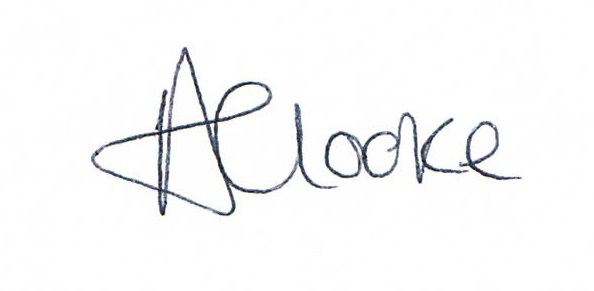 Anna ClookeJoint Partnership Development Manageranna.clooke@sirjohnhunt.plymouth.sch.uk Mobile - 07731471023Primary PE ConferenceYouth Sport Trust PEER Leaders**Level 2 Go Ride****Level 2 Quicksticks Hockey**Primary Cross-Country ChampionshipsSEND Primary and Special Schools Boccia SEND Primary and Special Schools FootballSEND Primary and Special Schools Rowing FestivalPrimary Cross-Country Warm Up Event 1Primary Cross-Country Warm Up Event 2Primary Cross-Country Warm Up Event 3PSSP Indoor Athletics Cluster FestivalSEND Primary and Special Schools Football**Level 2 Go Ride Cycling**SEND Primary and Special Schools BocciaIntroduction to REAL PE CPDx2SEND Primary and Special Schools Football**Primary High 5 Netball Festival**YST BUPA Start to Move CPDPSSP Primary Level 2 Indoor Rowing Teaching PE Through Games CPD – Part 1Primary & Special Schools BocciaPSSP Primary BasketballTeaching PE Through Games CPD – Part 2Primary & Special Schools BocciaSEND Primary & Special Schools FootballPlymouth Schools Orienteering LeagueYear 3/4 Indoor Athletics Festival**Level 2 QuadKids** Half Marathon School's Challenge x 38Tag Rugby Warm Up 1Tag Rugby Warm Up 2**Level 2 Tag Rugby****Level 2 Tri Golf****Level 2 Super 6 Golf**Plympton Family F/Yr1 Kwik CricketTor Bridge Family Yr3/4 FootballPlympton Family Yr5/6 Cross-Country PAAC Family Yr1/2 Multi Skills FestivalTor Bridge Family Yr5/6 Cross-CountryPlympton Family KS2 Change4Life Festival Tor Bridge Family High5 NetballPlympton Family Yr3/4 Multi Skills FestivalSDCC Family Yr3/4 Multi Skills FestivalMAP Family Yr2 Multi Skills Festival Plympton and Tor Bridge Family Dodgeball (Change4Life) FestivalSir John Hunt Year 1 Multi-Skills FestivalSir John Hunt Year 2 Multi-Skills FestivalPAAC Family Year 5/6 B/C Team Football FestivalPlympton Family High-Five Netball FestivalSDCC Bronze Ambassador Leadership DayEggbuckland Family Cluster Netball FestivalYear 5/6 High 5 Netball - LipsonTor Bridge Family FootballMAP Year 1 Multi-SkillsPACC Year 3/4 Multi Skills Lipson Family Football FestivalRC Bronze Ambassador EventPAAC Year 5/6 BasketballPAAC Year 5/6 HockeyPAAC Year 3/4 B & C Team FootballPlympton Family KS1 MultiSkills FestivalPlympton Primary Dance FestivalRC Schools Basketball FestivalPAAC KS1 Multi Skills FestivalSDCC Year 5/6 Hockey Eggbuckland Year 3/4 Football FestivalPAAC KS2 C4L FestivalPAAC Year 5/6 Netball FestivalPlympton Family KS2 MultiSkills FestivalMAP Girls FootballTor Bridge Family Year 1 MultiSkillsPAAC Year 5/6 NetballYear 5/6 High 5 Netball - SDCCRC Schools KS1 MultiSkills FestivalTor Bridge Family Year 2 Mini OlympicsPrimary & Special Schools ArcheryPAAC Family Dance FestivalSDCC Year 3&4 FootballPrimary & Special Schools Boccia at Tor BridgeLipson Family Tag RugbyPAAC Family KS1 MultiSkillsPlympton Year 5&6 Tag RugbyMAP Tag RugbyPrimary & Special Schools FootballSDCC Year 1&2 FootballTor Bridge Year 5&6 Tag RugbyTor Bridge Year 3&4 Kwik CricketPE Specialist Teacher  VisitOFSTED – ‘procuring quality-assured professional training for staff to raise their confidence and competence in teaching PE and sport’.x2PSSP Action PlanOFSTED - ‘employing expert advice to evaluate the school’s current strengths and weaknesses in PE and sports, and implement plans for improvement’.Cluster Family MeetingsOFSTED – forging links with PE teachers in local secondary schools to help primary staff improve their PE and sports provisionCPD from PE Specialist TeacherOFSTED - ‘employing specialist PE teachers to work alongside teachers in lessons to increase their subject knowledge and confidence in PE...to employ a specialist teacher to train existing teachers and teach PE across a cluster of schools’.Reception Multi SkillsYr 1 Multi SkillsFundamental Movement Skills x 2Coaching Days with PSSP Coaching Staff (x3 days)OFSTED - ‘providing extra, additional activities such as outdoor and adventurous activities ....quality assuring the work of sports coaches and instructors employed to coach in PE lessons and after-school sports clubs’.1 day Indoor RowingBikeabilityOFSTED - ‘providing extra, additional activities such as outdoor and adventurous activities ....quality assuring the work of sports coaches and instructors employed to coach in PE lessons and after-school sports clubs.. specialist equipment and teaching resources to develop a non-traditional activity or new sport’.Balanceability x45Bikeability x 50Play Leader TrainingOFSTED - ‘Introducing new initiatives....such as developing young sports leaders in Key Stage 2’.MTA TrainingOFSTED – providing training for midday supervisors to introduce playground games at breaks and lunchtimes’.Gymnastics INSET for TeachersOFSTED – ‘‘procuring quality-assured professional training for staff to raise their confidence and competence in teaching PE and sport’.‘FUNS’ INSET for Teachers or ResourcesOFSTED - ‘Introducing new initiatives....such as basic movement skills in the Early Years Foundation Stage’Skipping WorkshopOFSTED - ‘Introducing new initiatives’.PSSP Resources (Mini-Bus, Bikes etc)OFSTED – purchasing specialist equipment and teaching resources to develop a non-traditional activity or new sport’.Change4Life Club SupportOFSTED – engaging the least active pupils in after school activities, for example ‘Change4Life’ after school clubs’.PSSP Website Registration – Add link to School WebsiteOFSTED - ‘Inspectors may also review the details of a school’s PE and sport provision on their schools website prior to an inspection’.TOPS Ability & Invasion Games INSETOFSTED – ‘procuring quality-assured professional training for staff to raise their confidence and competence in teaching PE and sport’.